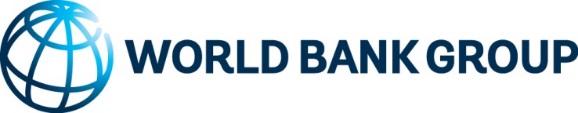 Quick Links to World Bank eLibrary Publications and Data by Subject Business and International StudiesEconomics and DevelopmentWorld Bank eLibrary Publications on Macroeconomics and Economic Growth: http://elibrary.worldbank.org/topic/t017World Bank External Debt Data: http://data.worldbank.org/topic/external-debtWorld Bank Economy and Growth Data: http://data.worldbank.org/topic/economy-and-growthEmerging Markets and International Business/TradeThe World Bank promotes the expansion of trade in developing countries as a way of contributing to economic growth and reducing poverty. However, although international economic integration creates new opportunities, it also introduces new sources of vulnerabilities. To address both the promises and the challenges of more intensive trade relationships, the Bank is stepping up its work through expanded country programs on trade and competitiveness, as well as increased lending for trade infrastructure, trade finance services, assistance in trade facilitation and logistics, training and technical assistance in strategic areas, provision of benchmarking indicators, and research into globalization and poverty.World Bank eLibrary Publications on International Trade and Economics: http://elibrary.worldbank.org/topic/t015World Bank Trade Data: http://data.worldbank.org/topic/tradeDoing Business data, website, and related publications: http://doingbusiness.org/Finance and Financial Sector DevelopmentA healthy, trustworthy financial system is fundamental to economic development. The World Bank Group works with countries to strengthen their financial systems, grow their economies, restructure and modernize institutions, and respond to the savings and financing needs of all people.World Bank eLibrary Publications on Finance and Financial Sector Development: http://elibrary.worldbank.org/topic/t008World Bank Financial Sector Data: http://data.worldbank.org/topic/financial-sector	IndustryEconomic growth in most countries is driven by successful industrial activities (extractive and manufacturing), alongside agriculture and services. Governments can play a major role in all phases of industrial development and maturity, through regulatory policies, fiscal and financial incentives, and trade regime. Other market agents influencing companies' behavior are consumers, bankers, stockholders, and employees.World Bank Publications on Industry: http://elibrary.worldbank.org/topic/t012World Bank Industry, value added (% of GDP) by Country: http://data.worldbank.org/indicator/NV.IND.TOTL.ZSPrivate SectorThe World Bank Group institutions provide research and advisory services on corporate governance, corporate social responsibility, investment climate diagnostics and reform, private participation in infrastructure, privatization transactions, and microenterprise and small business development.World Bank eLibrary Publications on Private Sector Development: http://elibrary.worldbank.org/topic/t019World Bank Private Sector Data: http://data.worldbank.org/topic/private-sectorGovernment Law and PolicyThe World Bank Group is an active supporter of legal and judicial reforms that address the needs of the poor and the most vulnerable in developing countries. The lead unit in this area, the Legal and Judicial Reform Practice Group of the World Bank, works with governments, judges, lawyers, scholars, civil society representatives, and other organizations to build better legal institutions and judicial systems. Other areas of activity for the Bank include environmental and international lawWorld Bank eLibrary Publications on Law and Development: http://elibrary.worldbank.org/topic/t016World Bank eLibrary Publications on Social Protections and Labor: http://elibrary.worldbank.org/topic/t024Infrastructure and TransportDespite vast improvements in infrastructure over the past decade, 2.5 billion of the world’s people still lack sanitation services, 1.5 billion live without electricity, 1 billion have no easy access to all-weather roads, and nearly 900 million have no choice but to use unsafe water. The global financial crisis increased the enormous challenge of bridging this access gap by weakening countries’ ability to fund infrastructure development. Transport is crucial for economic growth and trade, both of which depend highly on the conveyance of people and goods.World Bank eLibrary Publications on Infrastructure Economics and Finance: http://elibrary.worldbank.org/topic/t014World Bank eLibrary Publications on Transport: http://elibrary.worldbank.org/topic/t025World Bank Infrastructure Data: http://data.worldbank.org/topic/infrastructurePublic SectorTo assist governments in their efforts to improve transparency, accountability, and service delivery, the World Bank's work on governance and public sector management focuses on two main areas: (1) the strengthening of public sector management systems within the executive branch, including the management of public finances and public employment; (2) the improvement of the broader governance environment within which the public sector operates.  Efforts to reduce the risk of corruption are prominent in both of these areas.World Bank eLibrary Publications on Public Sector Development: http://elibrary.worldbank.org/topic/t020World Bank Public Sector Data: http://data.worldbank.org/topic/public-sectorScience Agriculture & Rural DevelopmentSeventy-five percent of the world’s poor live in rural areas, and most are involved in farming. In the 21st century, agriculture and rural development remain fundamental for economic growth, poverty reduction, and environmental sustainability.	World Bank eLibrary Publications on Agriculture: http://elibrary.worldbank.org/topic/t001World Bank eLibrary Publications on Rural Development: http://elibrary.worldbank.org/topic/t021World Bank Agriculture & Rural Development Data: http://data.worldbank.org/topic/agriculture-and-rural-developmentClimate Change & EnvironmentMany view concern for the environment as a luxury for rich countries. It is not. Natural and engineered environmental resources—fresh water, clean air, forests, grasslands, marine resources, and agro-ecosystems—provide sustenance and a foundation for social and economic development.World Bank eLibrary Publications on Environment: http://elibrary.worldbank.org/topic/t007World Bank eLibrary Recommended Readings on Climate Change: http://elibrary.worldbank.org/page/recommended-readings/climatechange-and-developmentWorld Bank eLibrary Publications on Climate Change: http://elibrary.worldbank.org/action/doSearch?displaySummary=true&startPage=0&target=default&text1=Climate+Change&field1=Title&logicalOpe1=AND&text2=&field2=AllFieldWorld Bank Climate Change Data: http://data.worldbank.org/topic/climate-changeWorld Bank Environment Data: http://data.worldbank.org/topic/environment	Energy The World Bank Group views energy as a fundamental driver of economic development and believes that countries must develop their own energy programs in careful and sustainable ways. Access to environmentally and socially sustainable energy is essential to poverty reduction. Energy efficiency and renewable energy hold vast potential to transform people’s lives in the developing world.World Bank eLibrary Publications on Energy: http://elibrary.worldbank.org/topic/t006World Bank eLibrary Recommended Readings on Power and Energy: http://elibrary.worldbank.org/page/recommended-readings/power-and-energyWorld Bank Energy & Mining Data: http://data.worldbank.org/topic/energy-and-miningScience and TechnologyThe mission of the World Bank’s Science, Technology, and Innovation (STI) team is to help identify, design, and implement science, technology, and innovation capacity-building policies and programs, based on global experience.Information and communication technologies (ICTs) are key components in the drive to speed development, improve governance and social services, and reduce poverty.World Bank eLibrary Publications on Science & Technology: http://elibrary.worldbank.org/topic/t022World Bank eLibrary Publications on Information and Communication Technologies: http://elibrary.worldbank.org/topic/t013World Bank Science & Technology Data: http://data.worldbank.org/topic/science-and-technologyWaterWater is the focus of Bank Group efforts in two broad areas: water resources management and water supply and sanitation. Specific issues include coastal and marine management, dams and reservoirs, hydropower, groundwater, irrigation and drainage, river basin and watershed management, water management across national boundaries, water and the environment, and water economics.World Bank eLibrary Publications on Water Resources: http://elibrary.worldbank.org/topic/t027World Bank eLibrary Publications on Water Supply and Sanitation: http://elibrary.worldbank.org/topic/t028World Bank Data Improved Water Source (% of population with access) by Country: http://data.worldbank.org/indicator/SH.H2O.SAFE.ZS?view=chartSocial ScienceConflict and DevelopmentSome 1.5 billion people live in countries affected by violent conflict. Since 2000, the International Development Association (IDA), the World Bank's fund for the poorest, has provided over US$22 billion in post-conflict reconstruction assistance to fragile and conflict-affected countriesWorld Bank eLibrary Publications on Conflict and Development: http://elibrary.worldbank.org/topic/t003World Bank eLibrary Recommended Readings on Conflict and Development: http://elibrary.worldbank.org/page/recommended-readings/conflict-and-developmentEducationThe World Bank Group recognizes that universal, high-quality education reduces poverty and inequality and sustains economic growth. Education is also fundamental for the construction of democratic societies and globally competitive economies. It improves people’s skills, which, in turn, improves their incomes. Achieving universal primary education is one of the eight MDGs and is at the center of the World Bank’s mission to reduce poverty.World Bank eLibrary Publications on Education: http://elibrary.worldbank.org/topic/t005World Bank Education Data: http://data.worldbank.org/topic/educationGenderThrough its programs and projects, the World Bank Group seeks to reduce gender disparities and to enhance women’s participation in economic development. It summarizes knowledge and experience, provides gender statistics, and promotes discussion of issues of gender and development. The key gender-related milestone will be to achieve Millennium Development Goal (MDG) 3: to eliminate gender-related disparities at all levels of education by 2015.World Bank eLibrary Publications on Gender: http://elibrary.worldbank.org/topic/t009World Bank eLibrary Recommended Readings on Gender: http://elibrary.worldbank.org/page/recommended-readings/gender•	World Bank Gender Data: http://data.worldbank.org/topic/gender	HealthEnsuring adequate levels of basic health and nutrition lies at the heart of poverty reduction and economic development. In recent decades, improvements in income, education, hygiene, housing, water supply and sanitation, nutrition, and access to contraception have brought about notable health gains for much of the world. Yet the health, nutrition, and population challenges remain great for most developing countries.World Bank eLibrary Publications on Health, Nutrition and Population: http://elibrary.worldbank.org/topic/t011World Bank Publications on Women’s and Children’s Health: http://elibrary.worldbank.org/page/recommended-readings/women-and-childrens-healthWorld Bank Health Data: http://data.worldbank.org/topic/healthPovertyFighting poverty is central to the World Bank Group’s mission. The Bank Group considers a comprehensive understanding of poverty and its possible solutions to be fundamental for everyone involved in development. This understanding involves defining poverty, studying trends over time, setting goals to reduce poverty, and measuring results.World Bank eLibrary Publications on Poverty Reduction: http://elibrary.worldbank.org/topic/t018World Bank Poverty Data: http://data.worldbank.org/topic/povertyWorld Bank Aid Effectiveness Data: http://data.worldbank.org/topic/aid-effectivenessSocial DevelopmentSocial protections contribute to a country’s solidarity, social cohesion, and social stability. Topics on which the World Bank Group provides information and resources through its Human Development Network include disability; labor markets; pensions; unemployment and old-age insurance and transfers; and social funds.World Bank eLibrary Publications on Social Development: http://elibrary.worldbank.org/topic/t023World Bank Social Development Data: http://data.worldbank.org/topic/social-developmentSocial Protection and LaborTopics on which the Bank Group provides information and resources through its Human Development Network include disability, labor markets, pensions, safety nets and transfers, and social funds.World Bank eLibrary Publications on Social Protections and Labor: http://elibrary.worldbank.org/topic/t024World Bank Labor and Social Protection Data: http://data.worldbank.org/topic/social-protection-and-laborUrban DevelopmentWith most of the world’s gross domestic product generated in cities, the economic future of most developing countries, and therefore much of the poverty reduction agenda, will hinge on the productivity of their urban populations.World Bank eLibrary Publications on Urban Development: http://elibrary.worldbank.org/topic/t026World Bank eLibrary Recommended Readings on Sustainable Urban Development: http://elibrary.worldbank.org/page/recommended-readings/sustainable-urban-developmentWorld Bank Urban Development Data: http://data.worldbank.org/topic/urban-developmentWorld Bank eLibrary Publications by Region	Africa: http://elibrary.worldbank.org/topic/afr	Middle East and North Africa: http://elibrary.worldbank.org/topic/mena	South Asia: http://elibrary.worldbank.org/topic/sar	East Asia and the Pacific: http://elibrary.worldbank.org/topic/eap	Europe and Central Asia: http://elibrary.worldbank.org/topic/eca	Latin America and the Caribbean: http://elibrary.worldbank.org/topic/lacMore World Bank Online ResourcesWorld Bank Main Website: http://worldbank.orgWorld Bank eLibrary: http://elibrary.worldbank.org/World Bank Publications by Region: http://elibrary.worldbank.org/page/wb-regionsWorld Bank Open Data Portal: http://data.worldbank.orgWorld Bank Group Archives: http://www.worldbank.org/en/about/archivesWorld Bank Documents and Reports (including project and operational Documents): http://documents.worldbank.org/curated/en/home